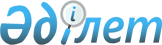 Об утверждении Положения государственного учреждения "Актауский городской отдел жилищно-коммунального хозяйства и жилищной инспекции"
					
			Утративший силу
			
			
		
					Постановление акимата города Актау Мангистауской области от 18 июня 2015 года № 781. Зарегистрировано Департаментом юстиции Мангистауской области от 29 июля 2015 года № 2790. Утратило силу постановлением акимата города Актау Мангистауской области от 07 июня 2016 года № 1057      Сноска. Утратило силу постановлением акимата города Актау Мангистауской области от 07.06.2016 № 1057

      Примечание РЦПИ.

      В тексте документа сохранена пунктуация и орфография оригинала.

      В соответствии с Законами Республики Казахстан от 23 января 2001 года "О местном государственном управлении и самоуправлении в Республике Казахстан", от 1 марта 2011 года "О государственном имуществе" и Указа Президента Республики Казахстан от 29 октября 2012 года № 410 "Об утверждении Типового положения государственного органа Республики Казахстан", акимат города  ПОСТАНОВЛЯЕТ:

      1. Утвердить Положение государственного учреждения "Актауский городской отдел жилищно-коммунального хозяйства и жилищной инспекции" согласно  приложению  к  настоящему постановлению.

      2. Государственному учреждению "Актауский городской отдел жилищно-коммунального хозяйства и жилищной инспекции" (Танатов А.Е.):

      обеспечить государственную регистрацию настоящего постановления в органах юстиции, его официальное опубликование в информационно-правовой системе "Әділет" и в средствах массовой информации;

      принять иные меры, вытекающие из настоящего постановления.

      4. Контроль за исполнением настоящего постановления возложить на временно исполняющего обязанности заместителя акима города  Изгалиева Б.К.

      5. Настоящее постановление вступает в силу со дня государственной регистрации в органах юстиции и вводится  в действие  по истечении десяти календарных дней после дня его первого официального опубликования.

 П  О  Л  О  Ж  Е  Н  И  Е
государственного учреждения
"Актауский городской отдел жилищно-коммунального хозяйства и жилищной инспекции"
1. Общие положения      1. Государственное учреждение "Актауский городской отдел жилищно-коммунального хозяйства и жилищной инспекции" является государственным органом Республики Казахстан, осуществляющим в пределах, предусмотренных законодательством, координация работ в сфере жилищно-коммунального хозяйства.

      2. Отдел имеет ведомства:

      1) Государственное коммунальное предприятие "Актауское управление электрических сетей" на праве хозяйственного ведения Акимата города Актау;

      2) Государственное коммунальное предприятие "Ақтау тұрғын үй" на праве хозяйственного ведения Акимата города Актау.

      3. Государственное учреждение "Актауский городской отдел жилищно-коммунального хозяйства и жилищной инспекции" осуществляет свою деятельность в соответствии с Конституцией и законами Республики Казахстан, актами Президента и Правительства Республики Казахстан, иными нормативными правовыми актами, а также настоящим Положением.

      4. Государственное учреждение "Актауский городской отдел жилищно-коммунального хозяйства и жилищной инспекции" является юридическим лицом в организационно-правовой форме государственного учреждения, имеет печати и штампы со своим наименованием на государственном языке, бланки установленного образца, а также в соответствии с законодательством Республики Казахстан счета в органах казначейства.

      5. Государственное учреждение "Актауский городской отдел жилищно-коммунального хозяйства и жилищной инспекции" вступает в гражданско-правовые отношения от собственного имени.

      6. Государственное учреждение "Актауский городской отдел жилищно-коммунального хозяйства и жилищной инспекции" по вопросам своей компетенции в установленном законодательством порядке принимает  решения, оформляемые  приказами  руководителя  государственного  учреждения "Актауский городской отдел жилищно-коммунального хозяйства и жилищной инспекции" и другими актами, предусмотренными законодательством Республики Казахстан.

      7. Структура и лимит штатной численности государственного учреждения "Актауский городской отдел жилищно-коммунального хозяйства и жилищной инспекции" утверждаются в соответствии с действующим законодательством.

      8. Местонахождение юридического лица: Республика Казахстан, 130000, Мангистауская область, город Актау, 4 микрорайон, дом 72, здание городского акимата.

      9. Полное наименование государственного органа – государственное учреждение "Актауский городской отдел жилищно-коммунального хозяйства и жилищной инспекции".

      10. Учредителем государственного учреждения "Актауский городской отдел жилищно-коммунального хозяйства и жилищной инспекции" является акимат города Актау.

      11. Настоящее Положение является учредительным документом государственного учреждения "Актауский городской отдел жилищно-коммунального хозяйства и жилищной инспекции".

      12. Финансирование деятельности государственного учреждения "Актауский городской отдел жилищно-коммунального хозяйства и жилищной инспекции" осуществляется из местного бюджета.

      13. Государственному учреждению "Актауский городской отдел жилищно-коммунального хозяйства и жилищной инспекции" запрещается вступать в договорные отношения с субъектами предпринимательства на  предмет выполнения обязанностей, являющихся функциями государственного учреждения "Актауский городской отдел жилищно-коммунального хозяйства и жилищной инспекции".

      14. Режим работы государственного учреждения "Актауский городской отдел жилищно-коммунального хозяйства и жилищной инспекции" определяется государственным учреждением "Актауский городской отдел жилищно-коммунального хозяйства и жилищной инспекции" самостоятельно в соответствии с требованиями  действующего законодательства Республики  Казахстан.

 2. Миссия, основные задачи, функции, права и обязанности государственного учреждения "Актауский городской отдел жилищно-коммунального хозяйства и жилищной инспекции"      15. Миссия государственного учреждения "Актауский городской отдел жилищно-коммунального хозяйства и жилищной инспекции":  - создание благоприятных условий жизнедеятельности населения города.

      16. Задачи:

      Проведение единой государственной политики в области управления и регулирования жилищно-коммунального хозяйства города.

      17. Функции:

      1) координация хозяйственной деятельности в сфере  коммунального и жилищного хозяйства, сохранности государственного жилищного фонда города;

      2) организовать сохранения государственного жилищного фонда;

      3) проводит инвентаризацию жилищного фонда;

      4) обеспечивает  жильем   отдельных   категорий  граждан  в  соответствии с законодательством Республики Казахстан;

      5) проводит мероприятия по изъятию, в том числе путем выкупа, земельных участков для государственных надобностей и связанное с этим отчуждение недвижимого имущества в соответствии с законодательством Республики Казахстан;

      6) осуществляет мероприятия по содержанию мест захоронений и захоронение безродных;

      7) координирует работу по проведению сноса аварийного и ветхого жилья в соответствии с законодательством Республики Казахстан;

      8) разрабатывает программы строительства коммунального жилья и контроль за его исполнением;

      9) учет и проведение приватизации жилищного фонда;

      10) разрабатывает программы по реконструкции объектов водоснабжения, очистных, дренажных систем, канализационных, тепловых и электрических сетей, находящихся в коммунальной собственности;

      11) организовывает мероприятия по санитарному содержанию территории города, благоустройству  и озеленению;

      12) своевременно  и  качественно  рассматривает  предложения,  жалобы, заявления граждан, поступающих в отдел.

      13) выполняет  требования  нормативных  правовых  актов  Республики Казахстан, Положение об отделе и решений задач руководителя государственного учреждения "Актауский городской отдел жилищно-коммунального хозяйства и жилищной инспекции";

      14) проводить проверки в соответствии с законодательством  Республики Казахстан;

      15) не препятствовать установленному режиму работы проверяемого объекта в период проведения проверки;

      16) обеспечивает сохранность документов и сведений, полученных   в результате проведения проверок;

      17) составление актов о нарушении правил содержания жилищного фонда;

      18) вручает обязательные для исполнения предписания по  устранению нарушений правил содержания жилищного фонда.

      Государственное учреждение "Актауский городской отдел жилищно-коммунального хозяйства и жилищной инспекции" осуществляет иные функций, предусмотренные законодательством Республики Казахстан.

      18. Права и обязанности:

      государственное учреждение "Актауский городской отдел жилищно-коммунального хозяйства и жилищной инспекции" имеет права:

      1) запрашивать и получать информацию от государственных органов, иных организаций и физических лиц;

      2) беспрепятственно ознакомиться с документацией, относящейся к вопросам жилищно-коммунального хозяйства, с учетом коммерческой и иной охраняемой законом тайны;

      3) принимать участие в совещаниях по вопросам формирования городского бюджета на соответствующий финансовый год;

      4) готовить проекты актов акимата и акима для рассмотрения на заседании акимата, составление справок, информации и докладов по вопросам жилищно-коммунального хозяйства;

      5) при проверке запрашивать любую необходимую информацию,  знакомится с оригиналами документов, относящихся к предмету проверки.

      6) соблюдение прав и законных интересов государства при использовании жилья государственного коммунального фонда;

      7) организовывать  техническое  обследование  общего  имущества  объекта кондоминиума;

      8) определение перечня и очередности проведения отдельных видов капитального ремонта общего имущества объекта кондоминиума;

      9) согласовывать сметы расходов на проведение отдельных видов капитального ремонта общего имущества объекта кондоминиума, представленного органом управления объекта кондоминиума, финансируемых с участием жилищной помощи;

      10) участвовать в комиссиях по приемке выполненных работ по отдельным видам капитального ремонта общего имущества объекта кондоминиума.

      11) использовать и эксплуатацией жилищного фонда независимо от форм собственности;

      12) использованием жилые помещения с санитарным содержанием мест общего пользования, лестничных клеток, подъездов;

      13) при предъявлении служебного удостоверения беспрепятственно посещать проверяемый объект во время проведения проверки;

      14) быть истцом и ответчиком в суде;

      15) осуществлять иные права, возложенные на государственное учреждение "Актауский городской отдел жилищно-коммунального хозяйства и жилищной инспекции", не противоречащие законодательству Республики Казахстан.

      Государственное учреждение "Актауский городской отдел жилищно-коммунального хозяйства и жилищной инспекции" обязано:

      1) соблюдать законодательство Республики Казахстан;

      2) в установленном порядке уплачивать налоги и другие обязательные платежи в бюджет;

      3) нести ответственность в соответствии с законодательными актами Республики Казахстан.

 3. Организация деятельности государственного учреждения "Актауский городской отдел жилищно-коммунального хозяйства и жилищной инспекции"      19. Руководство государственным учреждением "Актауский городской отдел жилищно-коммунального хозяйства и жилищной инспекции" осуществляется первым руководителем, который несет персональную ответственность за выполнение возложенных на государственное учреждение "Актауский городской отдел жилищно-коммунального хозяйства и жилищной инспекции" задач и осуществление им своих функций.

      20. Первый руководитель государственного учреждения "Актауский городской отдел жилищно-коммунального хозяйства и жилищной инспекции" назначается на должность и освобождается от должности акимом города Актау в соответствии с законодательством Республики Казахстан.

      21. Полномочия первого руководителя государственного учреждения "Актауский городской отдел жилищно-коммунального хозяйства и жилищной инспекции":

      1) определяет обязанности сотрудников государственного учреждения "Актауский городской отдел жилищно-коммунального хозяйства и жилищной инспекции";

      2) назначает на должности и освобождает от должности сотрудников государственного учреждения "Актауский городской отдел жилищно-коммунального хозяйства и жилищной инспекции";

      3) в установленном законодательством порядке осуществляет поощрение сотрудников государственного учреждения "Актауский городской отдел жилищно-коммунального хозяйства и жилищной инспекции";

      4) в установленном законодательством порядке налагает дисциплинарные взыскания на сотрудников государственного учреждения "Актауский городской отдел жилищно-коммунального хозяйства и жилищной инспекции";

      5) в пределах своей компетенции издает обязательные для исполнения сотрудниками государственного учреждения "Актауский городской отдел жилищно-коммунального хозяйства и жилищной инспекции" приказы, дает указания, подписывает служебную документацию;

      6) вправе принимать участие в работе конкурсной комиссий акимата города при проведении конкурсов на занятие вакантных должностей руководителей государственных органов и предприятий;

      7) представляет интересы государственного учреждения "Актауский городской отдел жилищно-коммунального хозяйства и жилищной инспекции" во взаимоотношениях с государственными органами, организациями и гражданами.

      8) в соответствии с законодательством Республики Казахстан заключает договоры и выдает доверенности.

      Первый руководитель государственного учреждения "Актауский городской отдел жилищно-коммунального хозяйства и жилищной инспекции" несет персональную ответственность за организацию противодействия коррупции в государственном учреждении "Актауский городской отдел жилищно-коммунального хозяйства и жилищной инспекции".

      К ведению первого руководителя государственного учреждения "Актауский городской отдел жилищно-коммунального хозяйства и жилищной инспекции" законодательством Республики Казахстан может быть отнесено решение иных вопросов.

      Исполнение полномочий первого руководителя государственного учреждения "Актауский городской отдел жилищно-коммунального хозяйства и жилищной инспекции" в период его отсутствия осуществляется лицом, его замещающим в соответствии с действующим законодательством.

 4. Имущество государственного учреждения "Актауский городской отдел жилищно-коммунального хозяйства и жилищной инспекции"      22. Государственное учреждение "Актауский городской отдел жилищно-коммунального хозяйства и жилищной инспекции" может иметь на праве оперативного управления обособленное имущество в случаях, предусмотренных законодательством.

      Имущество государственного учреждения "Актауский городской отдел жилищно-коммунального хозяйства и жилищной инспекции" формируется за счет имущества, переданного ему собственником, а также имущества (включая денежные доходы), приобретенного в результате собственной деятельности и иных источников, не запрещенных законодательством Республики Казахстан.

      23. Имущество, закрепленное за государственным учреждением "Актауский городской отдел жилищно-коммунального хозяйства и жилищной инспекции" относится к коммунальной собственности.

      24. Государственное учреждение "Актауский городской отдел жилищно-коммунального хозяйства и жилищной инспекции" не вправе самостоятельно отчуждать или иным способом распоряжаться закрепленным за ним имуществом и имуществом, приобретенным за счет средств, выданных ему по плану финансирования, если иное не установлено законодательством.

 5. Порядок внесения изменений и дополнений в Положение государственного учреждения "Актауский городской отдел жилищно-коммунального хозяйства и жилищной инспекции"      25. Внесение изменений и дополнений в Положение государственного учреждения "Актауский городской отдел жилищно-коммунального хозяйства и жилищной инспекции" производится по постановлению акимата города Актау.

      26. Внесенные изменения и дополнения в Положение государственного учреждения "Актауский городской отдел жилищно-коммунального хозяйства и жилищной инспекции" регистрируются в соответствии с законодательством Республики Казахстан.

 6. Реорганизация и ликвидация государственного учреждения "Актауский городской отдел жилищно-коммунального хозяйства и жилищной инспекции"      27. Реорганизация и ликвидация государственного учреждения "Актауский городской отдел жилищно-коммунального хозяйства и жилищной инспекции" осуществляются в соответствии с законодательством Республики Казахстан.


					© 2012. РГП на ПХВ «Институт законодательства и правовой информации Республики Казахстан» Министерства юстиции Республики Казахстан
				Аким города

Е.Жанбыршин

Утвержден постановлением
акимата города Актау
от 18 июня 2015 года
№ 781